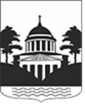 Российская ФедерацияНовгородская область Любытинский районСОВЕТ ДЕПУТАТОВ ЛЮБЫТИНСКОГОСЕЛЬСКОГО ПОСЕЛЕНИЯРЕШЕНИЕот 21.10.2022г.  № 90 р.п. ЛюбытиноО принятии имущества в собственность Любытинского сельского поселения 	В соответствии с Федеральным законом от 06 октября 2003 года № 131-ФЗ « Об общих принципах организации местного самоуправления в Российской Федерации»,  на основании решения Думы Любытинского муниципального района  № 163 от 21 октября 2022 года «О  передаче имущества из муниципальной собственности Любытинского муниципального района»  Совет депутатов сельского поселения РЕШИЛ: 	1. Принять в собственность Любытинского сельского поселения объект недвижимого имущества: - земельный участок в общей долевой собственности (1513,8 баллогектаров), на земельном участке с кадастровым номером 53:07:0000000:70 расположенный по адресу: Новгородская область, Любытинский район, Любытинское сельское поселение, ТОО «Ярцево»	2. Опубликовать решение в бюллетене  «Официальный вестник поселения» и разместить на официальном сайте Администрации муниципального района в информационно-телекоммуникационной сети Интернет.Главасельского поселения                                                      А.Н.Миронов